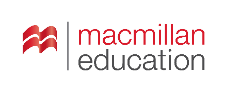 Tiger&Friends 1 	  			          							     Kryteria oceniania proponowane przez wydawnictwo Macmillan zostały sformułowane według założeń Nowej Podstawy Programowej i uwzględniają ocenę ucznia w zakresie znajomości środków językowych, rozumienia wypowiedzi ustnych i pisemnych, tworzenia wypowiedzi ustnych i pisemnych, reagowania i przetwarzania tekstu. Kryteria obejmują cztery oceny opisowe: Uczeń wymaga poprawy w zakresie języka angielskiego, Uczeń wystarczająco opanował materiał z języka angielskiego, Uczeń bardzo dobrze opanował materiał z języka angielskiego oraz Uczeń wspaniale opanował materiał z języka angielskiego. Kryteria nie uwzględniają oceny najsłabszej tj. Uczeń ma trudności w zakresie języka angielskiego, a także oceny najwyższej – Uczeń wybitnie opanował materiał z języka angielskiego. Ocenę wybitnie otrzymuje uczeń, którego znajomość języka angielskiego wykracza poza wymagania na ocenę wspaniale, zaś uczeń, który nie spełnia wymagań na ocenę wymaga poprawy, otrzymuje ocenę: ma trudności. Poniższe kryteria oceniania są jedynie sugerowanym systemem oceny pracy uczniów i mogą one zostać dostosowane przez nauczyciela do własnych potrzeb, wynikających z możliwości klas, z którymi pracuje oraz przyjętego w szkole wewnątrzszkolnego systemu oceniania.W celu ułatwienia analizy postępów uczniów, obok każdego kryterium umieszczone zostało wolne pole, w którym możemy oznaczać, na jakim poziomie dany uczeń opanował materiał.KRYTERIA OCENIANIAOcenaWymaga poprawyWymaga poprawyWystarczającoWystarczającoBardzo dobrzeBardzo dobrzeWspanialeWspanialeHello!Hello!Hello!Hello!Hello!Hello!Hello!Hello!Rozumienie wypowiedzi ustnych i reagowanie- rzadko poprawnie reaguje na polecenia poparte gestem- czasem reaguje poprawnie na polecenia poparte gestem- zwykle rozumie i poprawnie reaguje na polecenia- rozumie i poprawnie reaguje na poleceniaRozumienie wypowiedzi ustnych i reagowanie- wskazując wymienione przez nauczyciela liczby od 1 do 10 bardzo często popełnia błędy- wskazując wymienione przez nauczyciela liczby od 1 do 10 często popełnia błędy- wskazując wymienione przez nauczyciela  liczby od 1 do 10 na ogół robi to poprawnie- wskazując wymienione przez nauczyciela liczby od 1 do 10 robi to poprawnieRozumienie wypowiedzi ustnych i reagowanie- wskazując wymienione przez nauczyciela kolory popełnia dużo błędów- częściowo wskazuje wymienione przez nauczyciela kolory- umie wskazać większość wymienionych przez nauczyciela kolorów- umie wskazać wymienione przez nauczyciela koloryTworzenie wypowiedzi ustnych i reagowanie- z trudnością umie nazwać klika liczebników od 1 do 10- częściowo umie nazwać liczebniki od 1 do 10- umie nazwać większość liczebników od 1 do 10- umie nazwać liczebniki od 1 do 10Tworzenie wypowiedzi ustnych i reagowanie- z pomocą nauczyciela potrafi nazwać kilka kolorów- potrafi nazwać kilka nazw kolorów - umie nazwać większość kolorów-  umie nazwać kolory Tworzenie wypowiedzi ustnych i reagowanie- słabo zna słownictwo związane podręcznikiem (nazwy postaci, czynności wykonywane przez Tygrysa)- częściowo zna słownictwo związane podręcznikiem (nazwy postaci, czynności wykonywane przez Tygrysa)- zna większość słów związanych z podręcznikiem (nazwy postaci, czynności wykonywane przez Tygrysa)- zna słownictwo związane podręcznikiem (nazwy postaci, czynności wykonywane przez Tygrysa)Tworzenie wypowiedzi ustnych i reagowanie- umie powtórzyć odpowiedź na pytanie o wiek i imię - z dużą pomocą potrafi odpowiedzieć na pytanie o wiek i imię-z niewielką pomocą potrafi odpowiedzieć na pytanie o wiek i imię- umie odpowiedzieć na pytanie o wiek i imięTworzenie wypowiedzi ustnych i reagowanie- z dużą pomocą odgrywa w parze scenkę z rozdziału- z niewielką pomocą odgrywa w parze scenkę z rozdziału- z niewielkimi błędami odgrywa w parze scenkę z rozdziału- z łatwością odgrywa w parze scenkę z rozdziałuTworzenie wypowiedzi ustnych i reagowanie- z błędami śpiewa w grupie piosenki, częściowo rozumie ich treść, jeżeli poparta jest gestem/obrazem, wymaga zachęty nauczyciela- z niewielkimi błędami śpiewa w grupie piosenki, zwykle rozumie ich treść, ale musi być poparta gestem/obrazem, stara wykonywać gesty ilustrujące ich treść- z niewielkimi błędami śpiewa w grupie i samodzielnie większość piosenek, zwykle rozumie ich treść, potrafi wykonać gesty ilustrujące ich treść- bezbłędnie śpiewa w grupie i samodzielnie piosenki, rozumie ich treść, potrafi wykonywać gesty ilustrujące ich treśćTworzenie wypowiedzi ustnych i reagowanie- z błędami recytuje w grupie rymowanki, częściowo rozumie ich treść, jeżeli poparty jest gestem/obrazem, wymaga zachęty nauczyciela- z błędami recytuje w grupie rymowanki, zwykle rozumie ich treść, ale musi być poparta gestem/obrazem, stara się wykonywać gesty ilustrujące ich treść- z niewielkimi błędami recytuje w grupie i samodzielnie rymowanki, rozumie ich treść, potrafi wykonywać gesty ilustrujące ich treść- z łatwością recytuje w grupie i samodzielnie rymowanki, rozumie ich treść, potrafi wykonywać gesty ilustrujące ich treśćOcenaWymaga poprawyWymaga poprawyWymaga poprawyWystarczającoWystarczającoWystarczającoBardzo dobrzeBardzo dobrzeWspanialeWspanialeWspanialeWspanialeUnit 1 Welcome to SchoolUnit 1 Welcome to SchoolUnit 1 Welcome to SchoolUnit 1 Welcome to SchoolUnit 1 Welcome to SchoolUnit 1 Welcome to SchoolUnit 1 Welcome to SchoolUnit 1 Welcome to SchoolUnit 1 Welcome to SchoolUnit 1 Welcome to SchoolUnit 1 Welcome to SchoolUnit 1 Welcome to SchoolRozumienie wypowiedzi ustnych i reagowanie- rzadko poprawnie reaguje na polecenia poparte gestem- rzadko poprawnie reaguje na polecenia poparte gestem- czasem reaguje poprawnie na polecenia poparte gestem- czasem reaguje poprawnie na polecenia poparte gestem- zwykle rozumie i poprawnie reaguje na polecenia- rozumie i poprawnie reaguje na polecenia- rozumie i poprawnie reaguje na poleceniaRozumienie wypowiedzi ustnych i reagowanie- wskazuje nieliczne wymienione przez nauczyciela przybory szkolne- wskazuje nieliczne wymienione przez nauczyciela przybory szkolne- wskazuje część wymienionych przez nauczyciela przyborów szkolnych- wskazuje część wymienionych przez nauczyciela przyborów szkolnych- w większości poprawnie wskazuje wymienione przez nauczyciela przybory szkolne- bezbłędnie wskazuje wymienione przez nauczyciela przybory szkolne- bezbłędnie wskazuje wymienione przez nauczyciela przybory szkolneRozumienie wypowiedzi ustnych i reagowanie- wskazuje/odgrywa nielicznie wymienione przez nauczyciela czynności wykonywane w szkole- wskazuje/odgrywa nielicznie wymienione przez nauczyciela czynności wykonywane w szkole- wskazuje/odgrywa niektóre wymienione przez nauczyciela czynności wykonywane w szkole- wskazuje/odgrywa niektóre wymienione przez nauczyciela czynności wykonywane w szkole- w większości poprawnie wskazuje/ odgrywa wymienione przez nauczyciela czynności wykonywane w szkole- bezbłędnie wskazuje/odgrywa wymienione przez nauczyciela czynności wykonywane w szkole- bezbłędnie wskazuje/odgrywa wymienione przez nauczyciela czynności wykonywane w szkoleRozumienie wypowiedzi ustnych i reagowanie-  słucha historyjek/scenek, rzadko rozumie ich treść popartą obrazem, z pomocą nauczyciela potrafi wykonywać gesty ilustrujące treść historyjki, wskazać właściwy obrazek-  słucha historyjek/scenek, rzadko rozumie ich treść popartą obrazem, z pomocą nauczyciela potrafi wykonywać gesty ilustrujące treść historyjki, wskazać właściwy obrazek-  słucha historyjek/scenek, zazwyczaj rozumie ich treść popartą obrazem, zwykle potrafi wykonywać gesty ilustrujące treść historyjki, z niewielką pomocą wskazać właściwy obrazek-  słucha historyjek/scenek, zazwyczaj rozumie ich treść popartą obrazem, zwykle potrafi wykonywać gesty ilustrujące treść historyjki, z niewielką pomocą wskazać właściwy obrazek- zwykle z zaangażowaniem słucha historyjek/scenek, zazwyczaj rozumie ich treść, zwykle potrafi wykonywać gesty ilustrujące treść historyjki, wskazać właściwy obrazek- z zaangażowaniem i zrozumieniem słucha historyjek/scenek, potrafi wykonywać gesty ilustrujące treść historyjki, wskazać odpowiedni obrazek- z zaangażowaniem i zrozumieniem słucha historyjek/scenek, potrafi wykonywać gesty ilustrujące treść historyjki, wskazać odpowiedni obrazekTworzenie wypowiedzi ustnych i reagowanie- z pomocą nauczyciela nazywa kilka przyborów szkolnych- z pomocą nauczyciela nazywa kilka przyborów szkolnych- nazywa kilka przyborów szkolnych- nazywa kilka przyborów szkolnych- nazywa większość przyborów szkolnych- bezbłędnie nazywa przybory szkolne- bezbłędnie nazywa przybory szkolneTworzenie wypowiedzi ustnych i reagowanie- z dużą pomocą nauczyciela potrafi całym zdaniem powiedzieć co jest na obrazku (It’s a…), popełnia przy tym błędy- z dużą pomocą nauczyciela potrafi całym zdaniem powiedzieć co jest na obrazku (It’s a…), popełnia przy tym błędy- z niewielką pomocą nauczyciela potrafi całym zdaniem powiedzieć, co jest na obrazku (It’s a…)- z niewielką pomocą nauczyciela potrafi całym zdaniem powiedzieć, co jest na obrazku (It’s a…)- z niewielkimi błędami potrafi całym zdaniem powiedzieć co jest na obrazku (It’s a…)- potrafi całym zdaniem powiedzieć co jest na obrazku (It’s a…)- potrafi całym zdaniem powiedzieć co jest na obrazku (It’s a…)Tworzenie wypowiedzi ustnych i reagowanie- z dużą pomocą nauczyciela i błędami mówi co robi w szkole (I (draw) at school.)- z dużą pomocą nauczyciela i błędami mówi co robi w szkole (I (draw) at school.)- z pomocą nauczyciela i nielicznymi błędami mówi co robi w szkole (I (draw) at school.)- z pomocą nauczyciela i nielicznymi błędami mówi co robi w szkole (I (draw) at school.)- z niewielkimi błędami potrafi powiedzie co robi w szkole (I (draw) at school.)- potrafi powiedzieć co robi w szkole (I (draw) at school.)- potrafi powiedzieć co robi w szkole (I (draw) at school.)Tworzenie wypowiedzi ustnych i reagowanie- potrafi powtórzyć po nauczycielu skąd pochodzi (I’m from Poland.)- potrafi powtórzyć po nauczycielu skąd pochodzi (I’m from Poland.)- z dużą pomocą nauczyciela potrafi powiedzieć skąd pochodzi (I’m from Poland.)- z dużą pomocą nauczyciela potrafi powiedzieć skąd pochodzi (I’m from Poland.)- z niewielką pomocą potrafi powiedzieć skąd pochodzi (I’m from Poland.)- potrafi powiedzieć skąd pochodzi (I’m from Poland.)- potrafi powiedzieć skąd pochodzi (I’m from Poland.)Tworzenie wypowiedzi ustnych i reagowanie- z dużą pomocą nauczyciela udziela krótkiej odpowiedzi na pytania Can I have this (pencil), please? i Do you (draw) at school? poparte obrazkiem- z dużą pomocą nauczyciela udziela krótkiej odpowiedzi na pytania Can I have this (pencil), please? i Do you (draw) at school? poparte obrazkiem- z niewielką pomocą nauczyciela udziela krótkiej odpowiedzi na pytania Can I have this (pencil), please? i Do you (draw) at school poparte obrazkiem- z niewielką pomocą nauczyciela udziela krótkiej odpowiedzi na pytania Can I have this (pencil), please? i Do you (draw) at school poparte obrazkiem- zwykle poprawnie udziela krótkiej odpowiedzi na pytania Can I have this (pencil), please? i Do you (draw) at school, czasem potrzebuje niewielkiej pomocy nauczyciela- potrafi udzielić krótkiej odpowiedzi na pytania Can I have this (pencil), please? i Do you (draw) at school- potrafi udzielić krótkiej odpowiedzi na pytania Can I have this (pencil), please? i Do you (draw) at schoolTworzenie wypowiedzi ustnych i reagowanie- z dużą pomocą odgrywa w parze scenkę z rozdziału- z dużą pomocą odgrywa w parze scenkę z rozdziału- z niewielką pomocą odgrywa w parze scenkę z rozdziału- z niewielką pomocą odgrywa w parze scenkę z rozdziału- z niewielkimi błędami odgrywa w parze scenkę z rozdziału- z łatwością odgrywa w parze scenkę z rozdziału- z łatwością odgrywa w parze scenkę z rozdziałuTworzenie wypowiedzi ustnych i reagowanie- z błędami śpiewa w grupie piosenki, częściowo rozumie ich treść, jeżeli poparta jest gestem/obrazem, wymaga zachęty nauczyciela- z błędami śpiewa w grupie piosenki, częściowo rozumie ich treść, jeżeli poparta jest gestem/obrazem, wymaga zachęty nauczyciela- z niewielkimi błędami śpiewa w grupie piosenki, zwykle rozumie ich treść, ale musi być poparta gestem/obrazem, stara wykonywać gesty ilustrujące ich treść- z niewielkimi błędami śpiewa w grupie piosenki, zwykle rozumie ich treść, ale musi być poparta gestem/obrazem, stara wykonywać gesty ilustrujące ich treść- z niewielkimi błędami śpiewa w grupie i samodzielnie większość piosenek, zwykle rozumie ich treść, potrafi wykonać gesty ilustrujące ich treść- bezbłędnie śpiewa w grupie i samodzielnie piosenki, rozumie ich treść, potrafi wykonywać gesty ilustrujące ich treść- bezbłędnie śpiewa w grupie i samodzielnie piosenki, rozumie ich treść, potrafi wykonywać gesty ilustrujące ich treśćTworzenie wypowiedzi ustnych i reagowanie- z błędami recytuje w grupie rymowanki, częściowo rozumie ich treść, jeżeli poparty jest gestem/obrazem, wymaga zachęty nauczyciela- z błędami recytuje w grupie rymowanki, częściowo rozumie ich treść, jeżeli poparty jest gestem/obrazem, wymaga zachęty nauczyciela- z błędami recytuje w grupie rymowanki, zwykle rozumie ich treść, ale musi być poparta gestem/obrazem, stara się wykonywać gesty ilustrujące ich treść- z błędami recytuje w grupie rymowanki, zwykle rozumie ich treść, ale musi być poparta gestem/obrazem, stara się wykonywać gesty ilustrujące ich treść- z niewielkimi błędami recytuje w grupie i samodzielnie rymowanki, rozumie ich treść, potrafi wykonywać gesty ilustrujące ich treść- z łatwością recytuje w grupie i samodzielnie rymowanki, rozumie ich treść, potrafi wykonywać gesty ilustrujące ich treść- z łatwością recytuje w grupie i samodzielnie rymowanki, rozumie ich treść, potrafi wykonywać gesty ilustrujące ich treśćRozumienie wypowiedzi pisemnych i reagowanie- wskazuje pojedyncze wyrazy przeczytane przez nauczyciela, popełniając przy tym błędy- wskazuje pojedyncze wyrazy przeczytane przez nauczyciela, popełniając przy tym błędy- wskazuje kilka wyrazów przeczytanych przez nauczyciela, czasem popełnia przy tym błędy- wskazuje kilka wyrazów przeczytanych przez nauczyciela, czasem popełnia przy tym błędy- zwykle bezbłędnie lub z niewielkimi błędami wskazuje przeczytane przez nauczyciela wyrazy- bezbłędnie wskazuje przeczytane przez nauczyciela wyrazy- bezbłędnie wskazuje przeczytane przez nauczyciela wyrazyRozumienie wypowiedzi pisemnych i reagowanie- łączy pojedyncze wyrazy z ilustracjami z pomocą nauczyciela- łączy pojedyncze wyrazy z ilustracjami z pomocą nauczyciela- łączy niektóre wyraz z ilustracjami z niewielką pomocą nauczyciela- łączy niektóre wyraz z ilustracjami z niewielką pomocą nauczyciela- bez większych trudności łączy wyrazy odpowiednimi ilustracjami- bez trudu łączy wyrazy z odpowiednimi ilustracjami- bez trudu łączy wyrazy z odpowiednimi ilustracjamiRozumienie wypowiedzi pisemnych i reagowanie- z pomocą nauczyciela próbuje odczytywać nazwy przedmiotów szkolnych, popełnia przy tym błędy- z pomocą nauczyciela próbuje odczytywać nazwy przedmiotów szkolnych, popełnia przy tym błędy- z błędami i pomocą nauczyciela odczytuje nazwy przedmiotów szkolnych- z błędami i pomocą nauczyciela odczytuje nazwy przedmiotów szkolnych- z niewielkimi błędami odczytuje nazwy przyborów szkolnych- bezbłędnie odczytuje nazwy przyborów szkolnych- bezbłędnie odczytuje nazwy przyborów szkolnychRozumienie wypowiedzi pisemnych i reagowanie- z pomocą nauczyciela próbuje odczytywać nazwy czynności wykonywanych w szkole, popełnia przy tym błędy- z pomocą nauczyciela próbuje odczytywać nazwy czynności wykonywanych w szkole, popełnia przy tym błędy- z błędami i pomocą nauczyciela odczytuje nazwy czynności wykonywanych w szkole- z błędami i pomocą nauczyciela odczytuje nazwy czynności wykonywanych w szkole- z niewielkimi błędami odczytuje nazwy czynności wykonywanych w szkole- bezbłędnie odczytuje nazwy czynności wykonywanych w szkole- bezbłędnie odczytuje nazwy czynności wykonywanych w szkoleRozumienie wypowiedzi pisemnych i reagowanie- z pomocą nauczyciela próbuje odczytać proste struktury z rozdziału (Can I have this (pencil), please?), ale sprawia mu to trudność, zwykle nie rozumie ich znaczenia- z pomocą nauczyciela próbuje odczytać proste struktury z rozdziału (Can I have this (pencil), please?), ale sprawia mu to trudność, zwykle nie rozumie ich znaczenia- z pomocą nauczyciela odczytuje proste struktury z rozdziału (Can I have this (pencil), please?) popełniając przy tym nieliczne błędy, czasem nie rozumie ich znaczenia- z pomocą nauczyciela odczytuje proste struktury z rozdziału (Can I have this (pencil), please?) popełniając przy tym nieliczne błędy, czasem nie rozumie ich znaczenia- odczytuje proste struktury z rozdziału (Can I have this (pencil), please?) popełniając przy tym nieliczne błędy, zwykle rozumie ich znaczenie- z łatwością odczytuje proste struktury z rozdziału (Can I have this (pencil), please?), rozumie ich znaczenie- z łatwością odczytuje proste struktury z rozdziału (Can I have this (pencil), please?), rozumie ich znaczenieOcenaWymaga poprawyWymaga poprawyWymaga poprawyWystarczającoWystarczającoWystarczającoBardzo dobrzeBardzo dobrzeWspanialeWspanialeWspanialeWspanialeUnit 2 Gingerbread ManUnit 2 Gingerbread ManUnit 2 Gingerbread ManUnit 2 Gingerbread ManUnit 2 Gingerbread ManUnit 2 Gingerbread ManUnit 2 Gingerbread ManUnit 2 Gingerbread ManUnit 2 Gingerbread ManUnit 2 Gingerbread ManUnit 2 Gingerbread ManUnit 2 Gingerbread ManRozumienie wypowiedzi ustnych i reagowanie- rzadko poprawnie reaguje na polecenia poparte gestem- rzadko poprawnie reaguje na polecenia poparte gestem- czasem reaguje poprawnie na polecenia poparte gestem- czasem reaguje poprawnie na polecenia poparte gestem- zwykle rozumie i poprawnie reaguje na polecenia- rozumie i poprawnie reaguje na polecenia- rozumie i poprawnie reaguje na poleceniaRozumienie wypowiedzi ustnych i reagowanie-wskazuje pojedyncze usłyszane części ciała -wskazuje pojedyncze usłyszane części ciała - wskazuje część usłyszanych części ciała- wskazuje część usłyszanych części ciała- w większości poprawnie wskazuje usłyszane części ciała- bezbłędnie wskazuje usłyszane części ciała- bezbłędnie wskazuje usłyszane części ciałaRozumienie wypowiedzi ustnych i reagowanie- wskazuje/odgrywa nielicznie wymienione przez nauczyciela czynności związane ze zmysłami- wskazuje/odgrywa nielicznie wymienione przez nauczyciela czynności związane ze zmysłami- wskazuje/odgrywa niektóre wymienione przez nauczyciela czynności związane ze zmysłami- wskazuje/odgrywa niektóre wymienione przez nauczyciela czynności związane ze zmysłami- w większości poprawnie wskazuje/ odgrywa wymienione przez nauczyciela czynności związane ze zmysłami- bezbłędnie wskazuje/odgrywa wymienione przez nauczyciela czynności związane ze zmysłami- bezbłędnie wskazuje/odgrywa wymienione przez nauczyciela czynności związane ze zmysłamiRozumienie wypowiedzi ustnych i reagowanie-  słucha historyjek/scenek, rzadko rozumie ich treść popartą obrazem, z pomocą nauczyciela potrafi wykonywać gesty ilustrujące treść historyjki, wskazać właściwy obrazek-  słucha historyjek/scenek, rzadko rozumie ich treść popartą obrazem, z pomocą nauczyciela potrafi wykonywać gesty ilustrujące treść historyjki, wskazać właściwy obrazek-  słucha historyjek/scenek, zazwyczaj rozumie ich treść popartą obrazem, zwykle potrafi wykonywać gesty ilustrujące treść historyjki, z niewielką pomocą wskazać właściwy obrazek-  słucha historyjek/scenek, zazwyczaj rozumie ich treść popartą obrazem, zwykle potrafi wykonywać gesty ilustrujące treść historyjki, z niewielką pomocą wskazać właściwy obrazek- zwykle z zaangażowaniem słucha historyjek/scenek, zazwyczaj rozumie ich treść, zwykle potrafi wykonywać gesty ilustrujące treść historyjki, wskazać właściwy obrazek- z zaangażowaniem i zrozumieniem słucha historyjek/scenek, potrafi wykonywać gesty ilustrujące treść historyjki, wskazać odpowiedni obrazek- z zaangażowaniem i zrozumieniem słucha historyjek/scenek, potrafi wykonywać gesty ilustrujące treść historyjki, wskazać odpowiedni obrazekTworzenie wypowiedzi ustnych i reagowanie- z pomocą nauczyciela nazywa kilka  części ciała- z pomocą nauczyciela nazywa kilka  części ciała- nazywa kilka części ciała- nazywa kilka części ciała- nazywa większość części ciała- bezbłędnie nazywa części ciała- bezbłędnie nazywa części ciałaTworzenie wypowiedzi ustnych i reagowanie- z dużą pomocą nauczyciela potrafi całym zdaniem powiedzieć co jest na obrazku (It’s a…), popełnia przy tym błędy- z dużą pomocą nauczyciela potrafi całym zdaniem powiedzieć co jest na obrazku (It’s a…), popełnia przy tym błędy- z niewielką pomocą nauczyciela potrafi całym zdaniem powiedzieć, co jest na obrazku (It’s a…)- z niewielką pomocą nauczyciela potrafi całym zdaniem powiedzieć, co jest na obrazku (It’s a…)- z niewielkimi błędami potrafi całym zdaniem powiedzieć co jest na obrazku (It’s a…)- potrafi całym zdaniem powiedzieć co jest na obrazku (It’s a…)- potrafi całym zdaniem powiedzieć co jest na obrazku (It’s a…)Tworzenie wypowiedzi ustnych i reagowanie- z dużą pomocą nauczyciela i błędami opisuje swoje części ciała (I’ve got…)- z dużą pomocą nauczyciela i błędami opisuje swoje części ciała (I’ve got…)- z pomocą nauczyciela i nielicznymi błędami potrafi opisać swoje części ciała (I’ve got…)- z pomocą nauczyciela i nielicznymi błędami potrafi opisać swoje części ciała (I’ve got…)- z niewielkimi błędami potrafi opisać swoje części ciała (I’ve got…)- potrafi opisać swoje części ciała (I’ve got…)- potrafi opisać swoje części ciała (I’ve got…)Tworzenie wypowiedzi ustnych i reagowanie- potrafi powtórzyć po nauczycielu zdania: I (smell) with my (nose).- potrafi powtórzyć po nauczycielu zdania: I (smell) with my (nose).- z dużą pomocą nauczyciela formułuje zdania I (smell) with my (nose).- z dużą pomocą nauczyciela formułuje zdania I (smell) with my (nose).- z niewielką pomocą formułuje zdania I (smell) with my (nose).- formułuje zdania I (smell) with my (nose).- formułuje zdania I (smell) with my (nose).Tworzenie wypowiedzi ustnych i reagowanie- z dużą pomocą nauczyciela udziela krótkiej odpowiedzi na pytania Is it a (mouth)? i Are these (ears)? poparte obrazkiem- z dużą pomocą nauczyciela udziela krótkiej odpowiedzi na pytania Is it a (mouth)? i Are these (ears)? poparte obrazkiem- z niewielką pomocą nauczyciela udziela krótkiej odpowiedzi na pytania Is it a (mouth)? i Are these (ears)? poparte obrazkiem- z niewielką pomocą nauczyciela udziela krótkiej odpowiedzi na pytania Is it a (mouth)? i Are these (ears)? poparte obrazkiem- zwykle poprawnie udziela krótkiej odpowiedzi na pytania Is it a (mouth)? i Are these (ears)? czasem potrzebuje niewielkiej pomocy nauczyciela- potrafi udzielić krótkiej odpowiedzi na pytania Is it a (mouth)? i Are these (ears)?- potrafi udzielić krótkiej odpowiedzi na pytania Is it a (mouth)? i Are these (ears)?Tworzenie wypowiedzi ustnych i reagowanie- z dużą pomocą odgrywa w parze scenkę z rozdziału- z dużą pomocą odgrywa w parze scenkę z rozdziału- z niewielką pomocą odgrywa w parze scenkę z rozdziału- z niewielką pomocą odgrywa w parze scenkę z rozdziału- z niewielkimi błędami odgrywa w parze scenkę z rozdziału- z łatwością odgrywa w parze scenkę z rozdziału- z łatwością odgrywa w parze scenkę z rozdziałuTworzenie wypowiedzi ustnych i reagowanie- z błędami śpiewa w grupie piosenki, częściowo rozumie ich treść, jeżeli poparta jest gestem/obrazem, wymaga zachęty nauczyciela- z błędami śpiewa w grupie piosenki, częściowo rozumie ich treść, jeżeli poparta jest gestem/obrazem, wymaga zachęty nauczyciela- z niewielkimi błędami śpiewa w grupie piosenki, zwykle rozumie ich treść, ale musi być poparta gestem/obrazem, stara wykonywać gesty ilustrujące ich treść- z niewielkimi błędami śpiewa w grupie piosenki, zwykle rozumie ich treść, ale musi być poparta gestem/obrazem, stara wykonywać gesty ilustrujące ich treść- z niewielkimi błędami śpiewa w grupie i samodzielnie większość piosenek, zwykle rozumie ich treść, potrafi wykonać gesty ilustrujące ich treść- bezbłędnie śpiewa w grupie i samodzielnie piosenki, rozumie ich treść, potrafi wykonywać gesty ilustrujące ich treść- bezbłędnie śpiewa w grupie i samodzielnie piosenki, rozumie ich treść, potrafi wykonywać gesty ilustrujące ich treśćTworzenie wypowiedzi ustnych i reagowanie- z błędami recytuje w grupie rymowanki, częściowo rozumie ich treść, jeżeli poparty jest gestem/obrazem, wymaga zachęty nauczyciela- z błędami recytuje w grupie rymowanki, częściowo rozumie ich treść, jeżeli poparty jest gestem/obrazem, wymaga zachęty nauczyciela- z błędami recytuje w grupie rymowanki, zwykle rozumie ich treść, ale musi być poparta gestem/obrazem, stara się wykonywać gesty ilustrujące ich treść- z błędami recytuje w grupie rymowanki, zwykle rozumie ich treść, ale musi być poparta gestem/obrazem, stara się wykonywać gesty ilustrujące ich treść- z niewielkimi błędami recytuje w grupie i samodzielnie rymowanki, rozumie ich treść, potrafi wykonywać gesty ilustrujące ich treść- z łatwością recytuje w grupie i samodzielnie rymowanki, rozumie ich treść, potrafi wykonywać gesty ilustrujące ich treść- z łatwością recytuje w grupie i samodzielnie rymowanki, rozumie ich treść, potrafi wykonywać gesty ilustrujące ich treśćRozumienie wypowiedzi pisemnych i reagowanie- wskazuje pojedyncze wyrazy przeczytane przez nauczyciela, popełniając przy tym błędy- wskazuje pojedyncze wyrazy przeczytane przez nauczyciela, popełniając przy tym błędy- wskazuje kilka wyrazów przeczytanych przez nauczyciela, czasem popełnia przy tym błędy- wskazuje kilka wyrazów przeczytanych przez nauczyciela, czasem popełnia przy tym błędy- zwykle bezbłędnie lub z niewielkimi błędami wskazuje przeczytane przez nauczyciela wyrazy- bezbłędnie wskazuje przeczytane przez nauczyciela wyrazy- bezbłędnie wskazuje przeczytane przez nauczyciela wyrazyRozumienie wypowiedzi pisemnych i reagowanie- łączy pojedyncze wyrazy z ilustracjami z pomocą nauczyciela- łączy pojedyncze wyrazy z ilustracjami z pomocą nauczyciela- łączy niektóre wyraz z ilustracjami z niewielką pomocą nauczyciela- łączy niektóre wyraz z ilustracjami z niewielką pomocą nauczyciela- bez większych trudności łączy wyrazy odpowiednimi ilustracjami- bez trudu łączy wyrazy z odpowiednimi ilustracjami- bez trudu łączy wyrazy z odpowiednimi ilustracjamiRozumienie wypowiedzi pisemnych i reagowanie- z pomocą nauczyciela próbuje odczytywać nazwy części ciała, popełnia przy tym błędy- z pomocą nauczyciela próbuje odczytywać nazwy części ciała, popełnia przy tym błędy- z błędami i pomocą nauczyciela odczytuje nazwy części ciała- z błędami i pomocą nauczyciela odczytuje nazwy części ciała- z niewielkimi błędami odczytuje nazwy części ciała- bezbłędnie odczytuje nazwy części ciała- bezbłędnie odczytuje nazwy części ciałaRozumienie wypowiedzi pisemnych i reagowanie- z pomocą nauczyciela próbuje odczytywać nazwy czynności związanych ze zmysłami, popełnia przy tym błędy- z pomocą nauczyciela próbuje odczytywać nazwy czynności związanych ze zmysłami, popełnia przy tym błędy- z błędami i pomocą nauczyciela odczytuje nazwy czynności związanych ze zmysłami- z błędami i pomocą nauczyciela odczytuje nazwy czynności związanych ze zmysłami- z niewielkimi błędami odczytuje nazwy czynności związanych ze zmysłami- bezbłędnie odczytuje nazwy czynności związanych ze zmysłami- bezbłędnie odczytuje nazwy czynności związanych ze zmysłamiRozumienie wypowiedzi pisemnych i reagowanie- z pomocą nauczyciela próbuje odczytać proste struktury z rozdziału (I’ve got (arms and legs). This is (the head). These are (the eyes.), ale sprawia mu to trudność, zwykle nie rozumie ich znaczenia- z pomocą nauczyciela próbuje odczytać proste struktury z rozdziału (I’ve got (arms and legs). This is (the head). These are (the eyes.), ale sprawia mu to trudność, zwykle nie rozumie ich znaczenia- z pomocą nauczyciela odczytuje proste struktury z rozdziału (I’ve got (arms and legs). This is (the head). These are (the eyes.), popełniając przy tym nieliczne błędy, czasem nie rozumie ich znaczenia- z pomocą nauczyciela odczytuje proste struktury z rozdziału (I’ve got (arms and legs). This is (the head). These are (the eyes.), popełniając przy tym nieliczne błędy, czasem nie rozumie ich znaczenia- odczytuje proste struktury z rozdziału (I’ve got (arms and legs). This is (the head). These are (the eyes.), popełniając przy tym nieliczne błędy, zwykle rozumie ich znaczenie- z łatwością odczytuje proste struktury z rozdziału (I’ve got (arms and legs). This is (the head). These are (the eyes.),  rozumie ich znaczenie- z łatwością odczytuje proste struktury z rozdziału (I’ve got (arms and legs). This is (the head). These are (the eyes.),  rozumie ich znaczenieOcenaWymaga poprawyWymaga poprawyWymaga poprawyWystarczającoWystarczającoWystarczającoBardzo dobrzeBardzo dobrzeWspanialeWspanialeWspanialeWspanialeUnit 3 Tiger is LostUnit 3 Tiger is LostUnit 3 Tiger is LostUnit 3 Tiger is LostUnit 3 Tiger is LostUnit 3 Tiger is LostUnit 3 Tiger is LostUnit 3 Tiger is LostUnit 3 Tiger is LostUnit 3 Tiger is LostUnit 3 Tiger is LostUnit 3 Tiger is LostRozumienie wypowiedzi ustnych i reagowanie- rzadko poprawnie reaguje na polecenia poparte gestem- rzadko poprawnie reaguje na polecenia poparte gestem- czasem reaguje poprawnie na polecenia poparte gestem- czasem reaguje poprawnie na polecenia poparte gestem- zwykle rozumie i poprawnie reaguje na polecenia- rozumie i poprawnie reaguje na polecenia- rozumie i poprawnie reaguje na poleceniaRozumienie wypowiedzi ustnych i reagowanie- wskazuje nielicznych wymienionych przez nauczyciela członków  najbliższej rodziny- wskazuje nielicznych wymienionych przez nauczyciela członków  najbliższej rodziny- wskazuje część wymienionych przez nauczyciela członków najbliższej rodziny- wskazuje część wymienionych przez nauczyciela członków najbliższej rodziny- w większości poprawnie wskazuje wymienionych przez nauczyciela członków najbliższej rodziny- bezbłędnie wskazuje wymienionych przez nauczyciela członków najbliższej rodziny- bezbłędnie wskazuje wymienionych przez nauczyciela członków najbliższej rodzinyRozumienie wypowiedzi ustnych i reagowanie- wskazuje nielicznych wymienionych przez nauczyciela krewnych- wskazuje nielicznych wymienionych przez nauczyciela krewnych- wskazuje niektórych wymienionych przez nauczyciela krewnych- wskazuje niektórych wymienionych przez nauczyciela krewnych- w większości poprawnie wskazuje wymienionych przez nauczyciela krewnych- bezbłędnie wskazuje wymienionych przez nauczyciela krewnych- bezbłędnie wskazuje wymienionych przez nauczyciela krewnychRozumienie wypowiedzi ustnych i reagowanie-  słucha historyjek/scenek, rzadko rozumie ich treść popartą obrazem, z pomocą nauczyciela potrafi wykonywać gesty ilustrujące treść historyjki, wskazać właściwy obrazek-  słucha historyjek/scenek, rzadko rozumie ich treść popartą obrazem, z pomocą nauczyciela potrafi wykonywać gesty ilustrujące treść historyjki, wskazać właściwy obrazek-  słucha historyjek/scenek, zazwyczaj rozumie ich treść popartą obrazem, zwykle potrafi wykonywać gesty ilustrujące treść historyjki, z niewielką pomocą wskazać właściwy obrazek-  słucha historyjek/scenek, zazwyczaj rozumie ich treść popartą obrazem, zwykle potrafi wykonywać gesty ilustrujące treść historyjki, z niewielką pomocą wskazać właściwy obrazek- zwykle z zaangażowaniem słucha historyjek/scenek, zazwyczaj rozumie ich treść, zwykle potrafi wykonywać gesty ilustrujące treść historyjki, wskazać właściwy obrazek- z zaangażowaniem i zrozumieniem słucha historyjek/scenek, potrafi wykonywać gesty ilustrujące treść historyjki, wskazać odpowiedni obrazek- z zaangażowaniem i zrozumieniem słucha historyjek/scenek, potrafi wykonywać gesty ilustrujące treść historyjki, wskazać odpowiedni obrazekTworzenie wypowiedzi ustnych i reagowanie- z pomocą nauczyciela nazywa kilku członków najbliższej rodziny- z pomocą nauczyciela nazywa kilku członków najbliższej rodziny- nazywa kilku członków najbliższej rodziny- nazywa kilku członków najbliższej rodziny- nazywa większość członków najbliższej rodziny- bezbłędnie nazywa członków najbliższej rodziny- bezbłędnie nazywa członków najbliższej rodzinyTworzenie wypowiedzi ustnych i reagowanie- z pomocą nauczyciela nazywa pojedynczych krewnych- z pomocą nauczyciela nazywa pojedynczych krewnych- nazywa część krewnych- nazywa część krewnych- nazywa większość krewnych- bezbłędnie nazywa krewnych- bezbłędnie nazywa krewnychTworzenie wypowiedzi ustnych i reagowanie- z dużą pomocą nauczyciela potrafi całym zdaniem powiedzieć kto jest  na obrazku (This is my (mum).) popełnia przy tym błędy- z dużą pomocą nauczyciela potrafi całym zdaniem powiedzieć kto jest  na obrazku (This is my (mum).) popełnia przy tym błędy- z niewielką pomocą nauczyciela potrafi całym zdaniem powiedzieć, kto jest na obrazku (This is my (mum).)- z niewielką pomocą nauczyciela potrafi całym zdaniem powiedzieć, kto jest na obrazku (This is my (mum).)- z niewielkimi błędami potrafi całym zdaniem powiedzieć kto jest na obrazku (This is my (mum).)- potrafi całym zdaniem powiedzieć kto jest na obrazku (This is my (mum).)- potrafi całym zdaniem powiedzieć kto jest na obrazku (This is my (mum).)Tworzenie wypowiedzi ustnych i reagowanie- potrafi powtórzyć po nauczycielu zdanie opisujące wielkość rodziny (This family is big/small.)- potrafi powtórzyć po nauczycielu zdanie opisujące wielkość rodziny (This family is big/small.)- z dużą pomocą nauczyciela potrafi opisać zdaniem wielkość rodziny (This family is big/small.)- z dużą pomocą nauczyciela potrafi opisać zdaniem wielkość rodziny (This family is big/small.)- z niewielką pomocą potrafi opisać zdaniem wielkość rodziny (This family is big/small.)- potrafi opisać zdaniem wielkość rodziny (This family is big/small.)- potrafi opisać zdaniem wielkość rodziny (This family is big/small.)Tworzenie wypowiedzi ustnych i reagowanie- z dużą pomocą nauczyciela udziela krótkiej odpowiedzi na pytania Have you got (Tiger)? poparte obrazkiem- z dużą pomocą nauczyciela udziela krótkiej odpowiedzi na pytania Have you got (Tiger)? poparte obrazkiem- z niewielką pomocą nauczyciela udziela krótkiej odpowiedzi na pytania  Have you got (Tiger)? poparte obrazkiem- z niewielką pomocą nauczyciela udziela krótkiej odpowiedzi na pytania  Have you got (Tiger)? poparte obrazkiem- zwykle poprawnie udziela krótkiej odpowiedzi na pytania Have you got (Tiger)? czasem potrzebuje niewielkiej pomocy nauczyciela- potrafi udzielić krótkiej odpowiedzi na pytania Have you got (Tiger)?- potrafi udzielić krótkiej odpowiedzi na pytania Have you got (Tiger)?Tworzenie wypowiedzi ustnych i reagowanie- z dużą pomocą odgrywa w parze scenkę z rozdziału- z dużą pomocą odgrywa w parze scenkę z rozdziału- z niewielką pomocą odgrywa w parze scenkę z rozdziału- z niewielką pomocą odgrywa w parze scenkę z rozdziału- z niewielkimi błędami odgrywa w parze scenkę z rozdziału- z łatwością odgrywa w parze scenkę z rozdziału- z łatwością odgrywa w parze scenkę z rozdziałuTworzenie wypowiedzi ustnych i reagowanie- z błędami śpiewa w grupie piosenki, częściowo rozumie ich treść, jeżeli poparta jest gestem/obrazem, wymaga zachęty nauczyciela- z błędami śpiewa w grupie piosenki, częściowo rozumie ich treść, jeżeli poparta jest gestem/obrazem, wymaga zachęty nauczyciela- z niewielkimi błędami śpiewa w grupie piosenki, zwykle rozumie ich treść, ale musi być poparta gestem/obrazem, stara wykonywać gesty ilustrujące ich treść- z niewielkimi błędami śpiewa w grupie piosenki, zwykle rozumie ich treść, ale musi być poparta gestem/obrazem, stara wykonywać gesty ilustrujące ich treść- z niewielkimi błędami śpiewa w grupie i samodzielnie większość piosenek, zwykle rozumie ich treść, potrafi wykonać gesty ilustrujące ich treść- bezbłędnie śpiewa w grupie i samodzielnie piosenki, rozumie ich treść, potrafi wykonywać gesty ilustrujące ich treść- bezbłędnie śpiewa w grupie i samodzielnie piosenki, rozumie ich treść, potrafi wykonywać gesty ilustrujące ich treśćTworzenie wypowiedzi ustnych i reagowanie- z błędami recytuje w grupie rymowanki, częściowo rozumie ich treść, jeżeli poparty jest gestem/obrazem, wymaga zachęty nauczyciela- z błędami recytuje w grupie rymowanki, częściowo rozumie ich treść, jeżeli poparty jest gestem/obrazem, wymaga zachęty nauczyciela- z błędami recytuje w grupie rymowanki, zwykle rozumie ich treść, ale musi być poparta gestem/obrazem, stara się wykonywać gesty ilustrujące ich treść- z błędami recytuje w grupie rymowanki, zwykle rozumie ich treść, ale musi być poparta gestem/obrazem, stara się wykonywać gesty ilustrujące ich treść- z niewielkimi błędami recytuje w grupie i samodzielnie rymowanki, rozumie ich treść, potrafi wykonywać gesty ilustrujące ich treść- z łatwością recytuje w grupie i samodzielnie rymowanki, rozumie ich treść, potrafi wykonywać gesty ilustrujące ich treść- z łatwością recytuje w grupie i samodzielnie rymowanki, rozumie ich treść, potrafi wykonywać gesty ilustrujące ich treśćRozumienie wypowiedzi pisemnych i reagowanie- wskazuje pojedyncze wyrazy przeczytane przez nauczyciela, popełniając przy tym błędy- wskazuje pojedyncze wyrazy przeczytane przez nauczyciela, popełniając przy tym błędy- wskazuje kilka wyrazów przeczytanych przez nauczyciela, czasem popełnia przy tym błędy- wskazuje kilka wyrazów przeczytanych przez nauczyciela, czasem popełnia przy tym błędy- zwykle bezbłędnie lub z niewielkimi błędami wskazuje przeczytane przez nauczyciela wyrazy- bezbłędnie wskazuje przeczytane przez nauczyciela wyrazy- bezbłędnie wskazuje przeczytane przez nauczyciela wyrazyRozumienie wypowiedzi pisemnych i reagowanie- łączy pojedyncze wyrazy z ilustracjami z pomocą nauczyciela- łączy pojedyncze wyrazy z ilustracjami z pomocą nauczyciela- łączy niektóre wyraz z ilustracjami z niewielką pomocą nauczyciela- łączy niektóre wyraz z ilustracjami z niewielką pomocą nauczyciela- bez większych trudności łączy wyrazy odpowiednimi ilustracjami- bez trudu łączy wyrazy z odpowiednimi ilustracjami- bez trudu łączy wyrazy z odpowiednimi ilustracjamiRozumienie wypowiedzi pisemnych i reagowanie- z pomocą nauczyciela próbuje odczytywać nazwy członków najbliższej rodziny, popełnia przy tym błędy- z pomocą nauczyciela próbuje odczytywać nazwy członków najbliższej rodziny, popełnia przy tym błędy- z błędami i pomocą nauczyciela odczytuje nazwy członków najbliższej rodziny- z błędami i pomocą nauczyciela odczytuje nazwy członków najbliższej rodziny- z niewielkimi błędami odczytuje nazwy członków najbliższej rodziny- bezbłędnie odczytuje nazwy członków najbliższej rodziny- bezbłędnie odczytuje nazwy członków najbliższej rodzinyRozumienie wypowiedzi pisemnych i reagowanie- z pomocą nauczyciela próbuje odczytywać nazwy krewnych, popełnia przy tym błędy- z pomocą nauczyciela próbuje odczytywać nazwy krewnych, popełnia przy tym błędy- z błędami i pomocą nauczyciela odczytuje nazwy krewnych- z błędami i pomocą nauczyciela odczytuje nazwy krewnych- z niewielkimi błędami odczytuje nazwy krewnych- bezbłędnie odczytuje nazwy krewnych- bezbłędnie odczytuje nazwy krewnychRozumienie wypowiedzi pisemnych i reagowanie- z pomocą nauczyciela próbuje odczytać proste struktury z rozdziału (Have you got (Tiger)? Yes, I have./No, I haven’t.), ale sprawia mu to trudność, zwykle nie rozumie ich znaczenia- z pomocą nauczyciela próbuje odczytać proste struktury z rozdziału (Have you got (Tiger)? Yes, I have./No, I haven’t.), ale sprawia mu to trudność, zwykle nie rozumie ich znaczenia- z pomocą nauczyciela odczytuje proste struktury z rozdziału (Have you got (Tiger)? Yes, I have./No, I haven’t.), popełniając przy tym nieliczne błędy, czasem nie rozumie ich znaczenia- z pomocą nauczyciela odczytuje proste struktury z rozdziału (Have you got (Tiger)? Yes, I have./No, I haven’t.), popełniając przy tym nieliczne błędy, czasem nie rozumie ich znaczenia- odczytuje proste struktury z rozdziału (Have you got (Tiger)? Yes, I have./No, I haven’t.), popełniając przy tym nieliczne błędy, zwykle rozumie ich znaczenie- z łatwością odczytuje proste struktury z rozdziału (Have you got (Tiger)? Yes, I have./No, I haven’t.), rozumie ich znaczenie- z łatwością odczytuje proste struktury z rozdziału (Have you got (Tiger)? Yes, I have./No, I haven’t.), rozumie ich znaczenieOcenaOcenaWymaga poprawyWymaga poprawyWymaga poprawyWystarczającoWystarczającoWystarczającoBardzo dobrzeWspanialeWspanialeWspanialeWspanialeUnit 4 Dinner TimeUnit 4 Dinner TimeUnit 4 Dinner TimeUnit 4 Dinner TimeUnit 4 Dinner TimeUnit 4 Dinner TimeUnit 4 Dinner TimeUnit 4 Dinner TimeUnit 4 Dinner TimeUnit 4 Dinner TimeUnit 4 Dinner TimeRozumienie wypowiedzi ustnych i reagowanieRozumienie wypowiedzi ustnych i reagowanie- rzadko poprawnie reaguje na polecenia poparte gestem- rzadko poprawnie reaguje na polecenia poparte gestem- czasem reaguje poprawnie na polecenia poparte gestem- czasem reaguje poprawnie na polecenia poparte gestem- zwykle rozumie i poprawnie reaguje na polecenia- rozumie i poprawnie reaguje na polecenia- rozumie i poprawnie reaguje na poleceniaRozumienie wypowiedzi ustnych i reagowanieRozumienie wypowiedzi ustnych i reagowanie- wskazuje pojedyncze produkty spożywcze wymienione przez nauczyciela- wskazuje pojedyncze produkty spożywcze wymienione przez nauczyciela- wskazuje część produktów spożywczych wymienionych przez nauczyciela- wskazuje część produktów spożywczych wymienionych przez nauczyciela- w większości poprawnie wskazuje produkty spożywcze wymienione przez nauczyciela- bezbłędnie wskazuje produkty spożywcze wymienione przez nauczyciela- bezbłędnie wskazuje produkty spożywcze wymienione przez nauczycielaRozumienie wypowiedzi ustnych i reagowanieRozumienie wypowiedzi ustnych i reagowanie- wskazuje pojedyncze grupy żywności wymienione przez nauczyciela- wskazuje pojedyncze grupy żywności wymienione przez nauczyciela- wskazuje niektóre grupy żywności wymienione przez nauczyciela- wskazuje niektóre grupy żywności wymienione przez nauczyciela- w większości poprawnie wskazuje grupy żywności wymienione przez nauczyciela- bezbłędnie wskazuje grupy żywności wymienione przez nauczyciela- bezbłędnie wskazuje grupy żywności wymienione przez nauczycielaRozumienie wypowiedzi ustnych i reagowanieRozumienie wypowiedzi ustnych i reagowanie-  słucha historyjek/scenek, rzadko rozumie ich treść popartą obrazem, z pomocą nauczyciela potrafi wykonywać gesty ilustrujące treść historyjki, wskazać właściwy obrazek-  słucha historyjek/scenek, rzadko rozumie ich treść popartą obrazem, z pomocą nauczyciela potrafi wykonywać gesty ilustrujące treść historyjki, wskazać właściwy obrazek-  słucha historyjek/scenek, zazwyczaj rozumie ich treść popartą obrazem, zwykle potrafi wykonywać gesty ilustrujące treść historyjki, z niewielką pomocą wskazać właściwy obrazek-  słucha historyjek/scenek, zazwyczaj rozumie ich treść popartą obrazem, zwykle potrafi wykonywać gesty ilustrujące treść historyjki, z niewielką pomocą wskazać właściwy obrazek- zwykle z zaangażowaniem słucha historyjek/scenek, zazwyczaj rozumie ich treść, zwykle potrafi wykonywać gesty ilustrujące treść historyjki, wskazać właściwy obrazek- z zaangażowaniem i zrozumieniem słucha historyjek/scenek, potrafi wykonywać gesty ilustrujące treść historyjki, wskazać odpowiedni obrazek- z zaangażowaniem i zrozumieniem słucha historyjek/scenek, potrafi wykonywać gesty ilustrujące treść historyjki, wskazać odpowiedni obrazekTworzenie wypowiedzi ustnych i reagowanieTworzenie wypowiedzi ustnych i reagowanie- z pomocą nauczyciela nazywa kilka produktów spożywczych- z pomocą nauczyciela nazywa kilka produktów spożywczych- nazywa kilka produktów spożywczych- nazywa kilka produktów spożywczych- nazywa większość produktów spożywczych- bezbłędnie nazywa produkty spożywcze- bezbłędnie nazywa produkty spożywczeTworzenie wypowiedzi ustnych i reagowanieTworzenie wypowiedzi ustnych i reagowanie- z dużą pomocą nauczyciela potrafi całym zdaniem powiedzieć o swoich upodobaniach (I like/don’t like (peas).)- z dużą pomocą nauczyciela potrafi całym zdaniem powiedzieć o swoich upodobaniach (I like/don’t like (peas).)- z niewielką pomocą nauczyciela potrafi całym zdaniem powiedzieć o swoich upodobaniach (I like/don’t like (peas).)- z niewielką pomocą nauczyciela potrafi całym zdaniem powiedzieć o swoich upodobaniach (I like/don’t like (peas).)- z niewielkimi błędami potrafi całym zdaniem powiedzieć o swoich upodobaniach (I like/don’t like (peas).)- potrafi całym zdaniem powiedzieć o swoich upodobaniach (I like/don’t like (peas).)- potrafi całym zdaniem powiedzieć o swoich upodobaniach (I like/don’t like (peas).)Tworzenie wypowiedzi ustnych i reagowanieTworzenie wypowiedzi ustnych i reagowanie- z dużą pomocą nauczyciela i błędami mówi co robi w szkole (I (draw) at school.)- z dużą pomocą nauczyciela i błędami mówi co robi w szkole (I (draw) at school.)- z pomocą nauczyciela i nielicznymi błędami mówi co robi w szkole (I (draw) at school.)- z pomocą nauczyciela i nielicznymi błędami mówi co robi w szkole (I (draw) at school.)- z niewielkimi błędami potrafi powiedzie co robi w szkole (I (draw) at school.)- potrafi powiedzieć co robi w szkole (I (draw) at school.)- potrafi powiedzieć co robi w szkole (I (draw) at school.)Tworzenie wypowiedzi ustnych i reagowanieTworzenie wypowiedzi ustnych i reagowanie- potrafi powtórzyć po nauczycielu zdania ((Bananas) are (fruit). (Fruit) is from (plants).)- potrafi powtórzyć po nauczycielu zdania ((Bananas) are (fruit). (Fruit) is from (plants).)- z dużą pomocą nauczyciela potrafi powiedzieć zdania ((Bananas) are (fruit). (Fruit) is from (plants).)- z dużą pomocą nauczyciela potrafi powiedzieć zdania ((Bananas) are (fruit). (Fruit) is from (plants).)- z niewielką pomocą potrafi powiedzieć zdania ((Bananas) are (fruit). (Fruit) is from (plants).)- potrafi powiedzieć zdania ((Bananas) are (fruit). (Fruit) is from (plants).)- potrafi powiedzieć zdania ((Bananas) are (fruit). (Fruit) is from (plants).)Tworzenie wypowiedzi ustnych i reagowanieTworzenie wypowiedzi ustnych i reagowanie- z dużą pomocą nauczyciela udziela krótkiej odpowiedzi na pytania Do you like (bananas)? Yes, I do./No, I don’t. poparte obrazkiem- z dużą pomocą nauczyciela udziela krótkiej odpowiedzi na pytania Do you like (bananas)? Yes, I do./No, I don’t. poparte obrazkiem- z niewielką pomocą nauczyciela udziela krótkiej odpowiedzi na pytania Do you like (bananas)? Yes, I do./No, I don’t? poparte obrazkiem- z niewielką pomocą nauczyciela udziela krótkiej odpowiedzi na pytania Do you like (bananas)? Yes, I do./No, I don’t? poparte obrazkiem- zwykle poprawnie udziela krótkiej odpowiedzi na pytania Do you like (bananas)? Yes, I do./No, I don’t czasem potrzebuje niewielkiej pomocy nauczyciela- potrafi udzielić krótkiej odpowiedzi na pytania Do you like (bananas)? Yes, I do./No, I don’t- potrafi udzielić krótkiej odpowiedzi na pytania Do you like (bananas)? Yes, I do./No, I don’tTworzenie wypowiedzi ustnych i reagowanieTworzenie wypowiedzi ustnych i reagowanie- z dużą pomocą odgrywa w parze scenkę z rozdziału- z dużą pomocą odgrywa w parze scenkę z rozdziału- z niewielką pomocą odgrywa w parze scenkę z rozdziału- z niewielką pomocą odgrywa w parze scenkę z rozdziału- z niewielkimi błędami odgrywa w parze scenkę z rozdziału- z łatwością odgrywa w parze scenkę z rozdziału- z łatwością odgrywa w parze scenkę z rozdziałuTworzenie wypowiedzi ustnych i reagowanieTworzenie wypowiedzi ustnych i reagowanie- z błędami śpiewa w grupie piosenki, częściowo rozumie ich treść, jeżeli poparta jest gestem/obrazem, wymaga zachęty nauczyciela- z błędami śpiewa w grupie piosenki, częściowo rozumie ich treść, jeżeli poparta jest gestem/obrazem, wymaga zachęty nauczyciela- z niewielkimi błędami śpiewa w grupie piosenki, zwykle rozumie ich treść, ale musi być poparta gestem/obrazem, stara wykonywać gesty ilustrujące ich treść- z niewielkimi błędami śpiewa w grupie piosenki, zwykle rozumie ich treść, ale musi być poparta gestem/obrazem, stara wykonywać gesty ilustrujące ich treść- z niewielkimi błędami śpiewa w grupie i samodzielnie większość piosenek, zwykle rozumie ich treść, potrafi wykonać gesty ilustrujące ich treść- bezbłędnie śpiewa w grupie i samodzielnie piosenki, rozumie ich treść, potrafi wykonywać gesty ilustrujące ich treść- bezbłędnie śpiewa w grupie i samodzielnie piosenki, rozumie ich treść, potrafi wykonywać gesty ilustrujące ich treśćTworzenie wypowiedzi ustnych i reagowanieTworzenie wypowiedzi ustnych i reagowanie- z błędami recytuje w grupie rymowanki, częściowo rozumie ich treść, jeżeli poparty jest gestem/obrazem, wymaga zachęty nauczyciela- z błędami recytuje w grupie rymowanki, częściowo rozumie ich treść, jeżeli poparty jest gestem/obrazem, wymaga zachęty nauczyciela- z błędami recytuje w grupie rymowanki, zwykle rozumie ich treść, ale musi być poparta gestem/obrazem, stara się wykonywać gesty ilustrujące ich treść- z błędami recytuje w grupie rymowanki, zwykle rozumie ich treść, ale musi być poparta gestem/obrazem, stara się wykonywać gesty ilustrujące ich treść- z niewielkimi błędami recytuje w grupie i samodzielnie rymowanki, rozumie ich treść, potrafi wykonywać gesty ilustrujące ich treść- z łatwością recytuje w grupie i samodzielnie rymowanki, rozumie ich treść, potrafi wykonywać gesty ilustrujące ich treść- z łatwością recytuje w grupie i samodzielnie rymowanki, rozumie ich treść, potrafi wykonywać gesty ilustrujące ich treśćRozumienie wypowiedzi pisemnych i reagowanieRozumienie wypowiedzi pisemnych i reagowanie- wskazuje pojedyncze wyrazy przeczytane przez nauczyciela, popełniając przy tym błędy- wskazuje pojedyncze wyrazy przeczytane przez nauczyciela, popełniając przy tym błędy- wskazuje kilka wyrazów przeczytanych przez nauczyciela, czasem popełnia przy tym błędy- wskazuje kilka wyrazów przeczytanych przez nauczyciela, czasem popełnia przy tym błędy- zwykle bezbłędnie lub z niewielkimi błędami wskazuje przeczytane przez nauczyciela wyrazy- bezbłędnie wskazuje przeczytane przez nauczyciela wyrazy- bezbłędnie wskazuje przeczytane przez nauczyciela wyrazyRozumienie wypowiedzi pisemnych i reagowanieRozumienie wypowiedzi pisemnych i reagowanie- łączy pojedyncze wyrazy z ilustracjami z pomocą nauczyciela- łączy pojedyncze wyrazy z ilustracjami z pomocą nauczyciela- łączy niektóre wyraz z ilustracjami z niewielką pomocą nauczyciela- łączy niektóre wyraz z ilustracjami z niewielką pomocą nauczyciela- bez większych trudności łączy wyrazy odpowiednimi ilustracjami- bez trudu łączy wyrazy z odpowiednimi ilustracjami- bez trudu łączy wyrazy z odpowiednimi ilustracjamiRozumienie wypowiedzi pisemnych i reagowanieRozumienie wypowiedzi pisemnych i reagowanie- z pomocą nauczyciela próbuje odczytywać nazwy produktów spożywczych, popełnia przy tym błędy- z pomocą nauczyciela próbuje odczytywać nazwy produktów spożywczych, popełnia przy tym błędy- z błędami i pomocą nauczyciela odczytuje nazwy produktów spożywczych- z błędami i pomocą nauczyciela odczytuje nazwy produktów spożywczych- z niewielkimi błędami odczytuje nazwy produktów spożywczych- bezbłędnie odczytuje nazwy produktów spożywczych- bezbłędnie odczytuje nazwy produktów spożywczychRozumienie wypowiedzi pisemnych i reagowanieRozumienie wypowiedzi pisemnych i reagowanie- z pomocą nauczyciela próbuje odczytywać nazwy grup żywności popełnia przy tym błędy- z pomocą nauczyciela próbuje odczytywać nazwy grup żywności popełnia przy tym błędy- z błędami i pomocą nauczyciela odczytuje nazwy grup żywności- z błędami i pomocą nauczyciela odczytuje nazwy grup żywności- z niewielkimi błędami odczytuje nazwy grup żywności- bezbłędnie odczytuje nazwy grup żywności- bezbłędnie odczytuje nazwy grup żywnościRozumienie wypowiedzi pisemnych i reagowanieRozumienie wypowiedzi pisemnych i reagowanie- z pomocą nauczyciela próbuje odczytać proste struktury z rozdziału (I like/don’t like (ham). Do you like (saussages)?), ale sprawia mu to trudność, zwykle nie rozumie ich znaczenia- z pomocą nauczyciela próbuje odczytać proste struktury z rozdziału (I like/don’t like (ham). Do you like (saussages)?), ale sprawia mu to trudność, zwykle nie rozumie ich znaczenia- z pomocą nauczyciela odczytuje proste struktury z rozdziału (I like/don’t like (ham). Do you like (saussages)?), popełniając przy tym nieliczne błędy, czasem nie rozumie ich znaczenia- z pomocą nauczyciela odczytuje proste struktury z rozdziału (I like/don’t like (ham). Do you like (saussages)?), popełniając przy tym nieliczne błędy, czasem nie rozumie ich znaczenia- odczytuje proste struktury z rozdziału (I like/don’t like (ham). Do you like (saussages)?), popełniając przy tym nieliczne błędy, zwykle rozumie ich znaczenie- z łatwością odczytuje proste struktury z rozdziału (I like/don’t like (ham). Do you like (saussages)?), rozumie ich znaczenie- z łatwością odczytuje proste struktury z rozdziału (I like/don’t like (ham). Do you like (saussages)?), rozumie ich znaczenieOcenaOcenaWymaga poprawyWymaga poprawyWymaga poprawyWystarczającoWystarczającoWystarczającoBardzo dobrzeWspanialeWspanialeWspanialeWspanialeUnit 5 The Sore PawUnit 5 The Sore PawUnit 5 The Sore PawUnit 5 The Sore PawUnit 5 The Sore PawUnit 5 The Sore PawUnit 5 The Sore PawUnit 5 The Sore PawUnit 5 The Sore PawUnit 5 The Sore PawUnit 5 The Sore PawRozumienie wypowiedzi ustnych i reagowanieRozumienie wypowiedzi ustnych i reagowanie- rzadko poprawnie reaguje na polecenia poparte gestem- rzadko poprawnie reaguje na polecenia poparte gestem- czasem reaguje poprawnie na polecenia poparte gestem- czasem reaguje poprawnie na polecenia poparte gestem- zwykle rozumie i poprawnie reaguje na polecenia- rozumie i poprawnie reaguje na polecenia- rozumie i poprawnie reaguje na poleceniaRozumienie wypowiedzi ustnych i reagowanieRozumienie wypowiedzi ustnych i reagowanie-wskazuje pojedyncze usłyszane części ciała -wskazuje pojedyncze usłyszane części ciała - wskazuje część usłyszanych części ciała- wskazuje część usłyszanych części ciała- w większości poprawnie wskazuje usłyszane części ciała- bezbłędnie wskazuje usłyszane części ciała- bezbłędnie wskazuje usłyszane części ciałaRozumienie wypowiedzi ustnych i reagowanieRozumienie wypowiedzi ustnych i reagowanie- wskazuje/odgrywa nielicznie czynności związane ze zmysłami- wskazuje/odgrywa nielicznie czynności związane ze zmysłami- wskazuje/odgrywa niektóre czynności związane ze zmysłami- wskazuje/odgrywa niektóre czynności związane ze zmysłami- w większości poprawnie wskazuje/ odgrywa czynności związane ze zmysłami- bezbłędnie wskazuje/odgrywa czynności związane ze zmysłami- bezbłędnie wskazuje/odgrywa czynności związane ze zmysłamiRozumienie wypowiedzi ustnych i reagowanieRozumienie wypowiedzi ustnych i reagowanie-  słucha historyjek/scenek, rzadko rozumie ich treść popartą obrazem, z pomocą nauczyciela potrafi wykonywać gesty ilustrujące treść historyjki, wskazać właściwy obrazek-  słucha historyjek/scenek, rzadko rozumie ich treść popartą obrazem, z pomocą nauczyciela potrafi wykonywać gesty ilustrujące treść historyjki, wskazać właściwy obrazek-  słucha historyjek/scenek, zazwyczaj rozumie ich treść popartą obrazem, zwykle potrafi wykonywać gesty ilustrujące treść historyjki, z niewielką pomocą wskazać właściwy obrazek-  słucha historyjek/scenek, zazwyczaj rozumie ich treść popartą obrazem, zwykle potrafi wykonywać gesty ilustrujące treść historyjki, z niewielką pomocą wskazać właściwy obrazek- zwykle z zaangażowaniem słucha historyjek/scenek, zazwyczaj rozumie ich treść, zwykle potrafi wykonywać gesty ilustrujące treść historyjki, wskazać właściwy obrazek- z zaangażowaniem i zrozumieniem słucha historyjek/scenek, potrafi wykonywać gesty ilustrujące treść historyjki, wskazać odpowiedni obrazek- z zaangażowaniem i zrozumieniem słucha historyjek/scenek, potrafi wykonywać gesty ilustrujące treść historyjki, wskazać odpowiedni obrazekTworzenie wypowiedzi ustnych i reagowanieTworzenie wypowiedzi ustnych i reagowanie- z pomocą nauczyciela nazywa kilka  części ciała- z pomocą nauczyciela nazywa kilka  części ciała- nazywa kilka części ciała- nazywa kilka części ciała- nazywa większość części ciała- bezbłędnie nazywa części ciała- bezbłędnie nazywa części ciałaTworzenie wypowiedzi ustnych i reagowanieTworzenie wypowiedzi ustnych i reagowanie- z dużą pomocą nauczyciela potrafi całym zdaniem powiedzieć co jest na obrazku (It’s a…), popełnia przy tym błędy- z dużą pomocą nauczyciela potrafi całym zdaniem powiedzieć co jest na obrazku (It’s a…), popełnia przy tym błędy- z niewielką pomocą nauczyciela potrafi całym zdaniem powiedzieć, co jest na obrazku (It’s a…)- z niewielką pomocą nauczyciela potrafi całym zdaniem powiedzieć, co jest na obrazku (It’s a…)- z niewielkimi błędami potrafi całym zdaniem powiedzieć co jest na obrazku (It’s a…)- potrafi całym zdaniem powiedzieć co jest na obrazku (It’s a…)- potrafi całym zdaniem powiedzieć co jest na obrazku (It’s a…)Tworzenie wypowiedzi ustnych i reagowanieTworzenie wypowiedzi ustnych i reagowanie- z dużą pomocą nauczyciela i błędami opisuje swoje części ciała (I’ve got…)- z dużą pomocą nauczyciela i błędami opisuje swoje części ciała (I’ve got…)- z pomocą nauczyciela i nielicznymi błędami potrafi opisać swoje części ciała (I’ve got…)- z pomocą nauczyciela i nielicznymi błędami potrafi opisać swoje części ciała (I’ve got…)- z niewielkimi błędami potrafi opisać swoje części ciała (I’ve got…)- potrafi opisać swoje części ciała (I’ve got…)- potrafi opisać swoje części ciała (I’ve got…)Tworzenie wypowiedzi ustnych i reagowanieTworzenie wypowiedzi ustnych i reagowanie- potrafi powtórzyć po nauczycielu zdania: I (smell) with my (nose).- potrafi powtórzyć po nauczycielu zdania: I (smell) with my (nose).- z dużą pomocą nauczyciela formułuje zdania I (smell) with my (nose).- z dużą pomocą nauczyciela formułuje zdania I (smell) with my (nose).- z niewielką pomocą formułuje zdania I (smell) with my (nose).- formułuje zdania I (smell) with my (nose).- formułuje zdania I (smell) with my (nose).Tworzenie wypowiedzi ustnych i reagowanieTworzenie wypowiedzi ustnych i reagowanie- z dużą pomocą nauczyciela udziela krótkiej odpowiedzi na pytania Is it a (mouth)? i Are these (ears)? poparte obrazkiem- z dużą pomocą nauczyciela udziela krótkiej odpowiedzi na pytania Is it a (mouth)? i Are these (ears)? poparte obrazkiem- z niewielką pomocą nauczyciela udziela krótkiej odpowiedzi na pytania Is it a (mouth)? i Are these (ears)? poparte obrazkiem- z niewielką pomocą nauczyciela udziela krótkiej odpowiedzi na pytania Is it a (mouth)? i Are these (ears)? poparte obrazkiem- zwykle poprawnie udziela krótkiej odpowiedzi na pytania Is it a (mouth)? i Are these (ears)? czasem potrzebuje niewielkiej pomocy nauczyciela- potrafi udzielić krótkiej odpowiedzi na pytania Is it a (mouth)? i Are these (ears)?- potrafi udzielić krótkiej odpowiedzi na pytania Is it a (mouth)? i Are these (ears)?Tworzenie wypowiedzi ustnych i reagowanieTworzenie wypowiedzi ustnych i reagowanie- z dużą pomocą odgrywa w parze scenkę z rozdziału- z dużą pomocą odgrywa w parze scenkę z rozdziału- z niewielką pomocą odgrywa w parze scenkę z rozdziału- z niewielką pomocą odgrywa w parze scenkę z rozdziału- z niewielkimi błędami odgrywa w parze scenkę z rozdziału- z łatwością odgrywa w parze scenkę z rozdziału- z łatwością odgrywa w parze scenkę z rozdziałuTworzenie wypowiedzi ustnych i reagowanieTworzenie wypowiedzi ustnych i reagowanie- z błędami śpiewa w grupie piosenki, częściowo rozumie ich treść, jeżeli poparta jest gestem/obrazem, wymaga zachęty nauczyciela- z błędami śpiewa w grupie piosenki, częściowo rozumie ich treść, jeżeli poparta jest gestem/obrazem, wymaga zachęty nauczyciela- z niewielkimi błędami śpiewa w grupie piosenki, zwykle rozumie ich treść, ale musi być poparta gestem/obrazem, stara wykonywać gesty ilustrujące ich treść- z niewielkimi błędami śpiewa w grupie piosenki, zwykle rozumie ich treść, ale musi być poparta gestem/obrazem, stara wykonywać gesty ilustrujące ich treść- z niewielkimi błędami śpiewa w grupie i samodzielnie większość piosenek, zwykle rozumie ich treść, potrafi wykonać gesty ilustrujące ich treść- bezbłędnie śpiewa w grupie i samodzielnie piosenki, rozumie ich treść, potrafi wykonywać gesty ilustrujące ich treść- bezbłędnie śpiewa w grupie i samodzielnie piosenki, rozumie ich treść, potrafi wykonywać gesty ilustrujące ich treśćTworzenie wypowiedzi ustnych i reagowanieTworzenie wypowiedzi ustnych i reagowanie- z błędami recytuje w grupie rymowanki, częściowo rozumie ich treść, jeżeli poparty jest gestem/obrazem, wymaga zachęty nauczyciela- z błędami recytuje w grupie rymowanki, częściowo rozumie ich treść, jeżeli poparty jest gestem/obrazem, wymaga zachęty nauczyciela- z błędami recytuje w grupie rymowanki, zwykle rozumie ich treść, ale musi być poparta gestem/obrazem, stara się wykonywać gesty ilustrujące ich treść- z błędami recytuje w grupie rymowanki, zwykle rozumie ich treść, ale musi być poparta gestem/obrazem, stara się wykonywać gesty ilustrujące ich treść- z niewielkimi błędami recytuje w grupie i samodzielnie rymowanki, rozumie ich treść, potrafi wykonywać gesty ilustrujące ich treść- z łatwością recytuje w grupie i samodzielnie rymowanki, rozumie ich treść, potrafi wykonywać gesty ilustrujące ich treść- z łatwością recytuje w grupie i samodzielnie rymowanki, rozumie ich treść, potrafi wykonywać gesty ilustrujące ich treśćRozumienie wypowiedzi pisemnych i reagowanieRozumienie wypowiedzi pisemnych i reagowanie- wskazuje pojedyncze wyrazy przeczytane przez nauczyciela, popełniając przy tym błędy- wskazuje pojedyncze wyrazy przeczytane przez nauczyciela, popełniając przy tym błędy- wskazuje kilka wyrazów przeczytanych przez nauczyciela, czasem popełnia przy tym błędy- wskazuje kilka wyrazów przeczytanych przez nauczyciela, czasem popełnia przy tym błędy- zwykle bezbłędnie lub z niewielkimi błędami wskazuje przeczytane przez nauczyciela wyrazy- bezbłędnie wskazuje przeczytane przez nauczyciela wyrazy- bezbłędnie wskazuje przeczytane przez nauczyciela wyrazyRozumienie wypowiedzi pisemnych i reagowanieRozumienie wypowiedzi pisemnych i reagowanie- łączy pojedyncze wyrazy z ilustracjami z pomocą nauczyciela- łączy pojedyncze wyrazy z ilustracjami z pomocą nauczyciela- łączy niektóre wyraz z ilustracjami z niewielką pomocą nauczyciela- łączy niektóre wyraz z ilustracjami z niewielką pomocą nauczyciela- bez większych trudności łączy wyrazy odpowiednimi ilustracjami- bez trudu łączy wyrazy z odpowiednimi ilustracjami- bez trudu łączy wyrazy z odpowiednimi ilustracjamiRozumienie wypowiedzi pisemnych i reagowanieRozumienie wypowiedzi pisemnych i reagowanie- z pomocą nauczyciela próbuje odczytywać nazwy części ciała, popełnia przy tym błędy- z pomocą nauczyciela próbuje odczytywać nazwy części ciała, popełnia przy tym błędy- z błędami i pomocą nauczyciela odczytuje nazwy części ciała- z błędami i pomocą nauczyciela odczytuje nazwy części ciała- z niewielkimi błędami odczytuje nazwy części ciała- bezbłędnie odczytuje nazwy części ciała- bezbłędnie odczytuje nazwy części ciałaRozumienie wypowiedzi pisemnych i reagowanieRozumienie wypowiedzi pisemnych i reagowanie- z pomocą nauczyciela próbuje odczytywać nazwy czynności związanych ze zmysłami, popełnia przy tym błędy- z pomocą nauczyciela próbuje odczytywać nazwy czynności związanych ze zmysłami, popełnia przy tym błędy- z błędami i pomocą nauczyciela odczytuje nazwy czynności związanych ze zmysłami- z błędami i pomocą nauczyciela odczytuje nazwy czynności związanych ze zmysłami- z niewielkimi błędami odczytuje nazwy czynności związanych ze zmysłami- bezbłędnie odczytuje nazwy czynności związanych ze zmysłami- bezbłędnie odczytuje nazwy czynności związanych ze zmysłamiRozumienie wypowiedzi pisemnych i reagowanieRozumienie wypowiedzi pisemnych i reagowanie- z pomocą nauczyciela próbuje odczytać proste struktury z rozdziału (I’ve got (arms and legs). This is (the head). These are (the eyes.), ale sprawia mu to trudność, zwykle nie rozumie ich znaczenia- z pomocą nauczyciela próbuje odczytać proste struktury z rozdziału (I’ve got (arms and legs). This is (the head). These are (the eyes.), ale sprawia mu to trudność, zwykle nie rozumie ich znaczenia- z pomocą nauczyciela odczytuje proste struktury z rozdziału (I’ve got (arms and legs). This is (the head). These are (the eyes.), popełniając przy tym nieliczne błędy, czasem nie rozumie ich znaczenia- z pomocą nauczyciela odczytuje proste struktury z rozdziału (I’ve got (arms and legs). This is (the head). These are (the eyes.), popełniając przy tym nieliczne błędy, czasem nie rozumie ich znaczenia- odczytuje proste struktury z rozdziału (I’ve got (arms and legs). This is (the head). These are (the eyes.), popełniając przy tym nieliczne błędy, zwykle rozumie ich znaczenie- z łatwością odczytuje proste struktury z rozdziału (I’ve got (arms and legs). This is (the head). These are (the eyes.),  rozumie ich znaczenie- z łatwością odczytuje proste struktury z rozdziału (I’ve got (arms and legs). This is (the head). These are (the eyes.),  rozumie ich znaczenieOcenaOcenaWymaga poprawyWymaga poprawyWymaga poprawyWymaga poprawyWystarczającoWystarczającoBardzo dobrzeBardzo dobrzeBardzo dobrzeWspanialeWspanialeUnit 6 The Missing SkateboardUnit 6 The Missing SkateboardUnit 6 The Missing SkateboardUnit 6 The Missing SkateboardUnit 6 The Missing SkateboardUnit 6 The Missing SkateboardUnit 6 The Missing SkateboardUnit 6 The Missing SkateboardUnit 6 The Missing SkateboardUnit 6 The Missing SkateboardUnit 6 The Missing SkateboardRozumienie wypowiedzi ustnych i reagowanieRozumienie wypowiedzi ustnych i reagowanie- rzadko poprawnie reaguje na polecenia poparte gestem- rzadko poprawnie reaguje na polecenia poparte gestem- czasem reaguje poprawnie na polecenia poparte gestem- zwykle rozumie i poprawnie reaguje na polecenia- rozumie i poprawnie reaguje na poleceniaRozumienie wypowiedzi ustnych i reagowanieRozumienie wypowiedzi ustnych i reagowanie- wskazuje nieliczne zabawki- wskazuje nieliczne zabawki- wskazuje część wymienionych przez nauczyciela zabawek- w większości poprawnie wskazuje wymienione przez nauczyciela zabawki- bezbłędnie wskazuje wymienione przez nauczyciela zabawkiRozumienie wypowiedzi ustnych i reagowanieRozumienie wypowiedzi ustnych i reagowanie- wskazuje pojedyncze wymienione przez nauczyciela  materiały, z jakich wykonane są różne przedmioty- wskazuje pojedyncze wymienione przez nauczyciela  materiały, z jakich wykonane są różne przedmioty- wskazuje niektóre wymienione przez nauczyciela materiały, z jakich wykonane są różne przedmioty- w większości poprawnie wskazuje wymienione przez nauczyciela materiały, z jakich wykonane są różne przedmioty- bezbłędnie wskazuje wymienione przez nauczyciela materiały, z jakich wykonane są różne przedmiotyRozumienie wypowiedzi ustnych i reagowanieRozumienie wypowiedzi ustnych i reagowanie-  słucha historyjek/scenek, rzadko rozumie ich treść popartą obrazem, z pomocą nauczyciela potrafi wykonywać gesty ilustrujące treść historyjki, wskazać właściwy obrazek-  słucha historyjek/scenek, rzadko rozumie ich treść popartą obrazem, z pomocą nauczyciela potrafi wykonywać gesty ilustrujące treść historyjki, wskazać właściwy obrazek-  słucha historyjek/scenek, zazwyczaj rozumie ich treść popartą obrazem, zwykle potrafi wykonywać gesty ilustrujące treść historyjki, z niewielką pomocą wskazać właściwy obrazek- zwykle z zaangażowaniem słucha historyjek/scenek, zazwyczaj rozumie ich treść, zwykle potrafi wykonywać gesty ilustrujące treść historyjki, wskazać właściwy obrazek- z zaangażowaniem i zrozumieniem słucha historyjek/scenek, potrafi wykonywać gesty ilustrujące treść historyjki, wskazać odpowiedni obrazekTworzenie wypowiedzi ustnych i reagowanieTworzenie wypowiedzi ustnych i reagowanie- z pomocą nauczyciela nazywa kilka zabawek- z pomocą nauczyciela nazywa kilka zabawek- nazywa kilka zabawek- nazywa większość zabawek- bezbłędnie nazywa zabawkiTworzenie wypowiedzi ustnych i reagowanieTworzenie wypowiedzi ustnych i reagowanie- z dużą pomocą nauczyciela potrafi całym zdaniem powiedzieć co jest na obrazku (It’s a…), popełnia przy tym błędy- z dużą pomocą nauczyciela potrafi całym zdaniem powiedzieć co jest na obrazku (It’s a…), popełnia przy tym błędy- z niewielką pomocą nauczyciela potrafi całym zdaniem powiedzieć, co jest na obrazku (It’s a…)- z niewielkimi błędami potrafi całym zdaniem powiedzieć co jest na obrazku (It’s a…)- potrafi całym zdaniem powiedzieć co jest na obrazku (It’s a…)Tworzenie wypowiedzi ustnych i reagowanieTworzenie wypowiedzi ustnych i reagowanie- z dużą pomocą nauczyciela i błędami mówi z czego zrobione są zabawki (It’s/The (car) is made of (wood).)- z dużą pomocą nauczyciela i błędami mówi z czego zrobione są zabawki (It’s/The (car) is made of (wood).)- z pomocą nauczyciela i nielicznymi błędami mówi z czego zrobione są zabawki (It’s/The (car) is made of (wood).)- z niewielkimi błędami potrafi powiedzie z czego zrobione są zabawki (It’s/The (car) is made of (wood).)- potrafi powiedzieć z czego zrobione są zabawki (It’s/The (car) is made of (wood).)Tworzenie wypowiedzi ustnych i reagowanieTworzenie wypowiedzi ustnych i reagowanie- potrafi powtórzyć po nauczycielu, gdzie znajduje się zabawka (It’s (in) the (cupboard).)- potrafi powtórzyć po nauczycielu, gdzie znajduje się zabawka (It’s (in) the (cupboard).)- z dużą pomocą nauczyciela potrafi powiedzieć, gdzie znajduje się zabawka (It’s (in) the (cupboard).)- z niewielką pomocą potrafi powiedzieć, gdzie znajduje się zabawka (It’s (in) the (cupboard).)- potrafi powiedzieć, gdzie znajduje się zabawka (It’s (in) the (cupboard).)Tworzenie wypowiedzi ustnych i reagowanieTworzenie wypowiedzi ustnych i reagowanie- z dużą pomocą nauczyciela udziela krótkiej odpowiedzi na pytania Is it made of (wood)? Yes,it is./No, it isn’t.- z dużą pomocą nauczyciela udziela krótkiej odpowiedzi na pytania Is it made of (wood)? Yes,it is./No, it isn’t.- z niewielką pomocą nauczyciela udziela krótkiej odpowiedzi na pytania Is it made of (wood)? Yes,it is./No, it isn’t.- zwykle poprawnie udziela krótkiej odpowiedzi na pytania Is it made of (wood)? Yes,it is./No, it isn’t., czasem potrzebuje niewielkiej pomocy nauczyciela- potrafi udzielić krótkiej odpowiedzi na pytania Is it made of (wood)? Yes,it is./No, it isn’t.Tworzenie wypowiedzi ustnych i reagowanieTworzenie wypowiedzi ustnych i reagowanie- z dużą pomocą odgrywa w parze scenkę z rozdziału- z dużą pomocą odgrywa w parze scenkę z rozdziału- z niewielką pomocą odgrywa w parze scenkę z rozdziału- z niewielkimi błędami odgrywa w parze scenkę z rozdziału- z łatwością odgrywa w parze scenkę z rozdziałuTworzenie wypowiedzi ustnych i reagowanieTworzenie wypowiedzi ustnych i reagowanie- z błędami śpiewa w grupie piosenki, częściowo rozumie ich treść, jeżeli poparta jest gestem/obrazem, wymaga zachęty nauczyciela- z błędami śpiewa w grupie piosenki, częściowo rozumie ich treść, jeżeli poparta jest gestem/obrazem, wymaga zachęty nauczyciela- z niewielkimi błędami śpiewa w grupie piosenki, zwykle rozumie ich treść, ale musi być poparta gestem/obrazem, stara wykonywać gesty ilustrujące ich treść- z niewielkimi błędami śpiewa w grupie i samodzielnie większość piosenek, zwykle rozumie ich treść, potrafi wykonać gesty ilustrujące ich treść- bezbłędnie śpiewa w grupie i samodzielnie piosenki, rozumie ich treść, potrafi wykonywać gesty ilustrujące ich treśćTworzenie wypowiedzi ustnych i reagowanieTworzenie wypowiedzi ustnych i reagowanie- z błędami recytuje w grupie rymowanki, częściowo rozumie ich treść, jeżeli poparty jest gestem/obrazem, wymaga zachęty nauczyciela- z błędami recytuje w grupie rymowanki, częściowo rozumie ich treść, jeżeli poparty jest gestem/obrazem, wymaga zachęty nauczyciela- z błędami recytuje w grupie rymowanki, zwykle rozumie ich treść, ale musi być poparta gestem/obrazem, stara się wykonywać gesty ilustrujące ich treść- z niewielkimi błędami recytuje w grupie i samodzielnie rymowanki, rozumie ich treść, potrafi wykonywać gesty ilustrujące ich treść- z łatwością recytuje w grupie i samodzielnie rymowanki, rozumie ich treść, potrafi wykonywać gesty ilustrujące ich treśćRozumienie wypowiedzi pisemnych i reagowanieRozumienie wypowiedzi pisemnych i reagowanie- wskazuje pojedyncze wyrazy przeczytane przez nauczyciela, popełniając przy tym błędy- wskazuje pojedyncze wyrazy przeczytane przez nauczyciela, popełniając przy tym błędy- wskazuje kilka wyrazów przeczytanych przez nauczyciela, czasem popełnia przy tym błędy- zwykle bezbłędnie lub z niewielkimi błędami wskazuje przeczytane przez nauczyciela wyrazy- bezbłędnie wskazuje przeczytane przez nauczyciela wyrazyRozumienie wypowiedzi pisemnych i reagowanieRozumienie wypowiedzi pisemnych i reagowanie- łączy pojedyncze wyrazy z ilustracjami z pomocą nauczyciela- łączy pojedyncze wyrazy z ilustracjami z pomocą nauczyciela- łączy niektóre wyraz z ilustracjami z niewielką pomocą nauczyciela- bez większych trudności łączy wyrazy odpowiednimi ilustracjami- bez trudu łączy wyrazy z odpowiednimi ilustracjamiRozumienie wypowiedzi pisemnych i reagowanieRozumienie wypowiedzi pisemnych i reagowanie- z pomocą nauczyciela próbuje odczytywać nazwy zabawek, popełnia przy tym błędy- z pomocą nauczyciela próbuje odczytywać nazwy zabawek, popełnia przy tym błędy- z błędami i pomocą nauczyciela odczytuje nazwy zabawek- z niewielkimi błędami odczytuje nazwy zabawek- bezbłędnie odczytuje nazwy zabawekRozumienie wypowiedzi pisemnych i reagowanieRozumienie wypowiedzi pisemnych i reagowanie- z pomocą nauczyciela próbuje odczytywać nazwy materiałów, z jakich zrobione są przedmioty, popełnia przy tym błędy- z pomocą nauczyciela próbuje odczytywać nazwy materiałów, z jakich zrobione są przedmioty, popełnia przy tym błędy- z błędami i pomocą nauczyciela odczytuje nazwy materiałów, z jakich zrobione są przedmioty- z niewielkimi błędami odczytuje nazwy materiałów, z jakich zrobione są przedmioty- bezbłędnie odczytuje nazwy materiałów, z jakich zrobione są przedmiotyRozumienie wypowiedzi pisemnych i reagowanieRozumienie wypowiedzi pisemnych i reagowanie- z pomocą nauczyciela próbuje odczytać proste struktury z rozdziału (Is it (on) the (table)?), ale sprawia mu to trudność, zwykle nie rozumie ich znaczenia- z pomocą nauczyciela próbuje odczytać proste struktury z rozdziału (Is it (on) the (table)?), ale sprawia mu to trudność, zwykle nie rozumie ich znaczenia- z pomocą nauczyciela odczytuje proste struktury z rozdziału (Is it (on) the (table)?), popełniając przy tym nieliczne błędy, czasem nie rozumie ich znaczenia- odczytuje proste struktury z rozdziału (Is it (on) the (table)?), popełniając przy tym nieliczne błędy, zwykle rozumie ich znaczenie- z łatwością odczytuje proste struktury z rozdziału (Is it (on) the (table)?), rozumie ich znaczenieOcenaOcenaWymaga poprawyWymaga poprawyWymaga poprawyWymaga poprawyWystarczającoWystarczającoBardzo dobrzeBardzo dobrzeBardzo dobrzeWspanialeWspanialeGoodbye, Tiger!Goodbye, Tiger!Goodbye, Tiger!Goodbye, Tiger!Goodbye, Tiger!Goodbye, Tiger!Goodbye, Tiger!Goodbye, Tiger!Goodbye, Tiger!Goodbye, Tiger!Goodbye, Tiger!Rozumienie wypowiedzi ustnych i reagowanieRozumienie wypowiedzi ustnych i reagowanie- rzadko poprawnie reaguje na polecenia poparte gestem- rzadko poprawnie reaguje na polecenia poparte gestem- czasem reaguje poprawnie na polecenia poparte gestem- zwykle rozumie i poprawnie reaguje na polecenia- rozumie i poprawnie reaguje na poleceniaRozumienie wypowiedzi ustnych i reagowanieRozumienie wypowiedzi ustnych i reagowanie-wskazuje pojedyncze wymienione przez nauczyciela flagi i kraje -wskazuje pojedyncze wymienione przez nauczyciela flagi i kraje - wskazuje część wymienionych przez nauczyciela flag i krajów- w większości poprawnie wskazuje wymienione przez nauczyciela flagi i kraje- bezbłędnie wskazuje wymienione przez nauczyciela flagi i krajeRozumienie wypowiedzi ustnych i reagowanieRozumienie wypowiedzi ustnych i reagowanie-  słucha historyjek/scenek, rzadko rozumie ich treść popartą obrazem, z pomocą nauczyciela potrafi wykonywać gesty ilustrujące treść historyjki, wskazać właściwy obrazek-  słucha historyjek/scenek, rzadko rozumie ich treść popartą obrazem, z pomocą nauczyciela potrafi wykonywać gesty ilustrujące treść historyjki, wskazać właściwy obrazek-  słucha historyjek/scenek, zazwyczaj rozumie ich treść popartą obrazem, zwykle potrafi wykonywać gesty ilustrujące treść historyjki, z  niewielką pomocą wskazać właściwy obrazek- zwykle z zaangażowaniem słucha historyjek/scenek, zazwyczaj rozumie ich treść, zwykle potrafi wykonywać gesty ilustrujące treść historyjki, wskazać właściwy obrazek- z zaangażowaniem i zrozumieniem słucha historyjek/scenek, potrafi wykonywać gesty ilustrujące treść historyjki, wskazać odpowiedni obrazekTworzenie wypowiedzi ustnych i reagowanieTworzenie wypowiedzi ustnych i reagowanie- z dużą pomocą nauczyciela nazywa kraje i języki, jakimi się w nich posługują- z dużą pomocą nauczyciela nazywa kraje i języki, jakimi się w nich posługują- z pomocą nauczyciela nazywa kraje i języki, jakimi się w nich posługują- z niewielkimi błędami nazywa kraje i języki, jakimi się w nich posługują- bezbłędnie nazywa kraje i języki, jakimi się w nich posługująTworzenie wypowiedzi ustnych i reagowanieTworzenie wypowiedzi ustnych i reagowanie- z dużą pomocą nauczyciela potrafi całym zdaniem opisać flagę (This flag is (red and white).)- z dużą pomocą nauczyciela potrafi całym zdaniem opisać flagę (This flag is (red and white).)- z niewielką pomocą nauczyciela potrafi całym zdaniem opisać flagę (This flag is (red and white).)- z niewielkimi błędami potrafi całym zdaniem opisać flagę (This flag is (red and white).)- potrafi całym zdaniem opisać flagę (This flag is (red and white).)Tworzenie wypowiedzi ustnych i reagowanieTworzenie wypowiedzi ustnych i reagowanie- z dużą pomocą nauczyciela i błędami mówi z jakiego kraju pochodzi i jakim językiem się posługuje- z dużą pomocą nauczyciela i błędami mówi z jakiego kraju pochodzi i jakim językiem się posługuje- z pomocą nauczyciela i nielicznymi błędami mówi z jakiego kraju pochodzi i jakim językiem się posługuje- z niewielkimi błędami mówi z jakiego kraju pochodzi i jakim językiem się posługuje- potrafi powiedzieć z jakiego kraju pochodzi i jakim językiem się posługujeTworzenie wypowiedzi ustnych i reagowanieTworzenie wypowiedzi ustnych i reagowanie- potrafi powtórzyć po nauczycielu zdania: I (smell) with my (nose).- potrafi powtórzyć po nauczycielu zdania: I (smell) with my (nose).- z dużą pomocą nauczyciela formułuje zdania I (smell) with my (nose).- z niewielką pomocą formułuje zdania I (smell) with my (nose).- formułuje zdania I (smell) with my (nose).Tworzenie wypowiedzi ustnych i reagowanieTworzenie wypowiedzi ustnych i reagowanie- z dużą pomocą nauczyciela potrafi przywitać się i pożegnać, przedstawić siebie i innych- z dużą pomocą nauczyciela potrafi przywitać się i pożegnać, przedstawić siebie i innych- z niewielką pomocą nauczyciela potrafi przywitać się i pożegnać, przedstawić siebie i innych- zwykle poprawnie potrafi przywitać się i pożegnać, przedstawić siebie i innych- potrafi przywitać się i pożegnać, przedstawić siebie i innychTworzenie wypowiedzi ustnych i reagowanieTworzenie wypowiedzi ustnych i reagowanie- z dużą pomocą nauczyciela i błędami odpowiada na pytanie Where are you from?- z dużą pomocą nauczyciela i błędami odpowiada na pytanie Where are you from?- z pomocą nauczyciela i nielicznymi błędami odpowiada na pytanie Where are you from?- z niewielkimi błędami odpowiada na pytanie Where are you from?- potrafi odpowiedzieć na pytanie Where are you from?Tworzenie wypowiedzi ustnych i reagowanieTworzenie wypowiedzi ustnych i reagowanie- z dużą pomocą odgrywa w parze scenkę z rozdziału- z dużą pomocą odgrywa w parze scenkę z rozdziału- z niewielką pomocą odgrywa w parze scenkę z rozdziału- z niewielkimi błędami odgrywa w parze scenkę z rozdziału- z łatwością odgrywa w parze scenkę z rozdziałuTworzenie wypowiedzi ustnych i reagowanieTworzenie wypowiedzi ustnych i reagowanie- z błędami śpiewa w grupie piosenki, częściowo rozumie ich treść, jeżeli poparta jest gestem/obrazem, wymaga zachęty nauczyciela- z błędami śpiewa w grupie piosenki, częściowo rozumie ich treść, jeżeli poparta jest gestem/obrazem, wymaga zachęty nauczyciela- z niewielkimi błędami śpiewa w grupie piosenki, zwykle rozumie ich treść, ale musi być poparta gestem/obrazem, stara wykonywać gesty ilustrujące ich treść- z niewielkimi błędami śpiewa w grupie i samodzielnie większość piosenek, zwykle rozumie ich treść, potrafi wykonać gesty ilustrujące ich treść- bezbłędnie śpiewa w grupie i samodzielnie piosenki, rozumie ich treść, potrafi wykonywać gesty ilustrujące ich treśćOcenaWymaga poprawyWymaga poprawyWystarczającoWystarczającoBardzo dobrzeBardzo dobrzeWspanialeWspanialeFestivalsFestivalsFestivalsFestivalsFestivalsFestivalsFestivalsFestivalsRozumienie wypowiedzi ustnych i reagowanie- rzadko poprawnie reaguje na polecenia poparte gestem- czasem reaguje poprawnie na polecenia poparte gestem- zwykle rozumie i poprawnie reaguje na polecenia- rozumie i poprawnie reaguje na poleceniaRozumienie wypowiedzi ustnych i reagowanie-wskazuje pojedyncze wymienione przez nauczyciela zwierzęta, postaci i przedmioty związane z Halloween, Bożym Narodzeniem czy Wielkanocą - wskazuje część wymienionych przez nauczyciela zwierzęta, postaci i przedmioty związane z Halloween, Bożym Narodzeniem czy Wielkanocą- w większości poprawnie wskazuje wymienione przez nauczyciela zwierzęta, postaci i przedmioty związane z Halloween, Bożym Narodzeniem czy Wielkanocą- bezbłędnie wskazuje wymienione przez nauczyciela zwierzęta, postaci i przedmioty związane z Halloween, Bożym Narodzeniem czy WielkanocąRozumienie wypowiedzi ustnych i reagowanie-  słucha historyjek/scenek, rzadko rozumie ich treść popartą obrazem, z pomocą nauczyciela potrafi wykonywać gesty ilustrujące treść historyjki, wskazać właściwy obrazek-  słucha historyjek/scenek, zazwyczaj rozumie ich treść popartą obrazem, zwykle potrafi wykonywać gesty ilustrujące treść historyjki, z niewielką pomocą wskazać właściwy obrazek- zwykle z zaangażowaniem słucha historyjek/scenek, zazwyczaj rozumie ich treść, zwykle potrafi wykonywać gesty ilustrujące treść historyjki, wskazać właściwy obrazek- z zaangażowaniem i zrozumieniem słucha historyjek/scenek, potrafi wykonywać gesty ilustrujące treść historyjki, wskazać odpowiedni obrazekTworzenie wypowiedzi ustnych i reagowanie- z pomocą nauczyciela nazywa kilka zwierząt, postaci i przedmiotów związanych z Halloween, Bożym Narodzeniem czy Wielkanocą- nazywa kilka zwierząt, postaci i przedmiotów związanych z Halloween, Bożym Narodzeniem czy Wielkanocą- nazywa większość zwierząt, postaci i przedmiotów związanych z Halloween, Bożym Narodzeniem czy Wielkanocą- bezbłędnie nazywa zwierzęta, postaci i przedmioty związane z Halloween, Bożym Narodzeniem czy WielkanocąTworzenie wypowiedzi ustnych i reagowanie- z dużą pomocą nauczyciela potrafi całym zdaniem powiedzieć co jest na obrazku (It’s (a)…), popełnia przy tym błędy- z niewielką pomocą nauczyciela potrafi całym zdaniem powiedzieć, co jest na obrazku (It’s (a)…)- z niewielkimi błędami potrafi całym zdaniem powiedzieć co jest na obrazku (It’s (a)…)- potrafi całym zdaniem powiedzieć co jest na obrazku (It’s (a)…)Tworzenie wypowiedzi ustnych i reagowanie- z dużą pomocą nauczyciela składa życzenia z okazji Halloween, świąt Bożego Narodzenia czy Wielkiejnocy- z pomocą nauczyciela składa życzenia z okazji Halloween, świąt Bożego Narodzenia czy Wielkiejnocy- potrafi złożyć życzenia z okazji Halloween, świąt Bożego Narodzenia czy Wielkiejnocy- potrafi złożyć życzenia z okazji Halloween, świąt Bożego Narodzenia czy WielkiejnocyTworzenie wypowiedzi ustnych i reagowanie- z dużą pomocą odgrywa w parze scenkę z rozdziału- z niewielką pomocą odgrywa w parze scenkę z rozdziału- z niewielkimi błędami odgrywa w parze scenkę z rozdziału- z łatwością odgrywa w parze scenkę z rozdziałuTworzenie wypowiedzi ustnych i reagowanie- z błędami śpiewa w grupie piosenki, częściowo rozumie ich treść, jeżeli poparta jest gestem/obrazem, wymaga zachęty nauczyciela- z niewielkimi błędami śpiewa w grupie piosenki, zwykle rozumie ich treść, ale musi być poparta gestem/obrazem, stara wykonywać gesty ilustrujące ich treść- z niewielkimi błędami śpiewa w grupie i samodzielnie większość piosenek, zwykle rozumie ich treść, potrafi wykonać gesty ilustrujące ich treść- bezbłędnie śpiewa w grupie i samodzielnie piosenki, rozumie ich treść, potrafi wykonywać gesty ilustrujące ich treśćTworzenie wypowiedzi ustnych i reagowanie- z błędami recytuje w grupie rymowanki, częściowo rozumie ich treść, jeżeli poparty jest gestem/obrazem, wymaga zachęty nauczyciela- z błędami recytuje w grupie rymowanki, zwykle rozumie ich treść, ale musi być poparta gestem/obrazem, stara się wykonywać gesty ilustrujące ich treść- z niewielkimi błędami recytuje w grupie i samodzielnie rymowanki, rozumie ich treść, potrafi wykonywać gesty ilustrujące ich treść- z łatwością recytuje w grupie i samodzielnie rymowanki, rozumie ich treść, potrafi wykonywać gesty ilustrujące ich treść